4 апреля 2021г. в г.Обоянь Курской области состоялось первенство МБУ ДО «Обоянская ДЮСШ» по боксу. Нашу школу представляли воспитанники тренеров-преподавателей Шуадаева А.Р. и Москалева А.А.В результате первые места заняли Тихонов Иван, Жук Влас, Мезенцев Сергей и Матухнов Артем, Лысенко Олег стал вторым. Поздравляем победителей и призеров и их тренеров!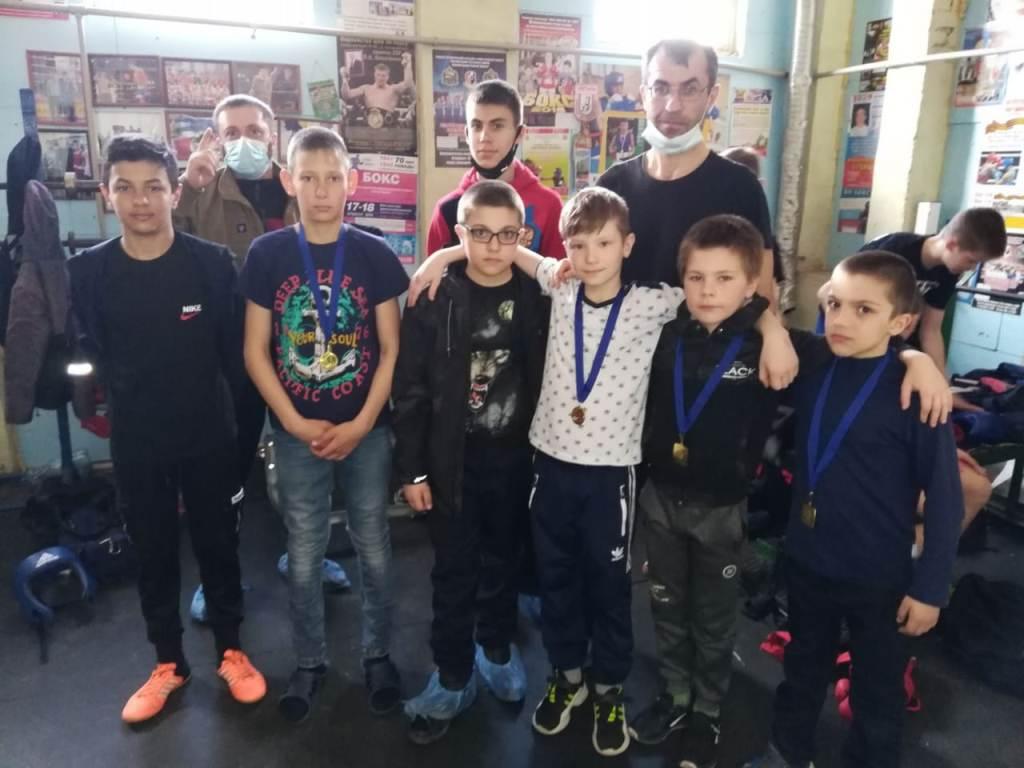 